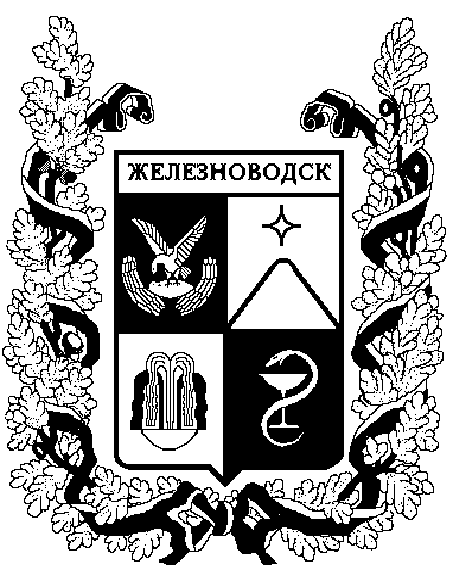 ПОСТАНОВЛЕНИЕадминистрации города-КУРОРТА Железноводска ставропольского краяО внесении изменений в Административный регламент предоставления администрацией города-курорта Железноводска Ставропольского края муниципальной услуги по выдаче разрешений на производство земляных работ на территории города-курорта Железноводска Ставропольского края, утвержденный  постановлением администрации города-курорта Железноводска Ставропольского края  от 06 сентября  2012 г. № 757В соответствии с федеральными законами от 06 октября 2003 г.             № 131-ФЗ «Об общих принципах организации местного самоуправления в Российской Федерации», рассмотрев письмо Отделения государственной инспекции безопасности дорожного движения Отдела МВД России по г. Железноводску от 15 июня 2016 г. № 16/1808ПОСТАНОВЛЯЮ:1. Внести изменения в Административный регламент предоставления администрацией города-курорта Железноводска Ставропольского края муниципальной услуги по выдаче разрешений на производство земляных работ на территории города-курорта Железноводска Ставропольского края, утвержденный постановлением администрации города-курорта Железноводска Ставропольского края от 06 сентября 2012 г. № 757 «Об утверждении Административного регламента предоставления администрацией города-курорта Железноводска Ставропольского края муниципальной услуги по выдаче разрешений на производство земляных работ на территории города-курорта Железноводска Ставропольского края» (с изменениями, внесенными постановлениями администрации города-курорта Железноводска Ставропольского края от 03 сентября 2014 г. № 713, от 08 февраля 2016 г. № 83, от 30 июня 2016 г. № 510) (далее — Административный регламент), следующие изменения:1.1. В подпункте 8 пункта 2.9 раздела 2 «Стандарт предоставления услуги» абзац пятый исключить.1.1.1. Дополнить пункт 2.9 раздела 2 «Стандарт предоставления услуги» подпунктом «9)» следующего содержания:«9) Лист уведомления производства земляных работ.Лист уведомления производства земляных работ на территории города-курорта Железноводска Ставропольского края подлежит уведомлению:государственной инспекции безопасности дорожного движения Отдела Министерства внутренних дел России по городу Железноводску.».1.2. В приложении 2 «Образец оформления листа согласования производства земляных работ на территории города-курорта Железноводска Ставропольского края» строку четырнадцатую исключить.2. Дополнить Административный регламент  приложением 9 «Лист уведомления производства земляных работ на территории города-курорта Железноводска Ставропольского края» согласно приложению	3. Опубликовать настоящее постановление в общественно-политическом еженедельнике «Железноводские ведомости» и разместить на официальном сайте Думы города–курорта Железноводска Ставропольского края  и администрации города–курорта Железноводска Ставропольского края        в сети Интернет.4. Контроль за выполнением настоящего постановления возложить на первого заместителя главы администрации города–курорта Железноводска Ставропольского края Бондаренко Н.Н.5. Настоящее постановление вступает в силу со дня его официального опубликования.Глава города–курортаЖелезноводскаСтавропольского края                                                                   В.Б.МельниковаПроект подготовлен отделом по курорту, туризму и экологии администрации города-курорта Железноводска Ставропольского края Руководитель отдела по курорту, туризму и экологии администрации города-курорта Железноводска Ставропольского края                                              Ю.Г.МакаровПроект вносит:Первый заместитель главы администрации города-курорта Железноводска Ставропольского края                                         Н.Н.Бондаренко Проект визируют:Заместитель главы администрации города-курорта Железноводска Ставропольского края                                          С.В.ЦвиркуновРуководитель отдела по мобилизационной подготовке и чрезвычайным ситуациям администрации города-курорта Железноводска Ставропольского края                                              Е.Е.МанжулоРуководитель отдела по информационной политике и информатизации администрации города-курорта Железноводска Ставропольского края                                               А.И.БоровикРуководитель юридического отделаадминистрации города-курорта Железноводска Ставропольского края                                                Е.В.ЛевенкоРуководитель отдела по обеспечениюдеятельности администрациигорода-курорта ЖелезноводскаСтавропольского края                                                                            Г.В.РудковаПриложение 9 к Административному регламенту  предоставления администрацией города-курорта Железноводска Ставропольского края муниципальной услуги по выдаче разрешений  на производство земляных работ на территории города-курорта Железноводска Ставропольского краяОБРАЗЕЦоформления листа уведомления производства земляных работ на территории города-курорта Железноводска Ставропольского края ЛИСТуведомления производства земляных работ на территории города-курорта Железноводска Ставропольского края УКАЗАТЕЛЬрассылки  постановления администрации  города-курорта  Железноводска Ставропольского края от  					 № 		Руководитель отдел по курорту, туризму и экологии администрации города-курорта Железноводска Ставропольского края                                                                   Ю.Г.МакаровМАРШРУТНЫЙ ЛИСТк проекту постановления  администрации города-курорта Железноводска  Ставропольского края «О внесении изменений в постановление администрации города-курорта  Железноводска Ставропольского края  от 06 сентября  2012 г. №757»№___________ОПИСЬприлагаемых документов к постановлению администрации города-курорта Железноводска Ставропольского края«О внесении изменений в постановление администрации города-курорта  Железноводска Ставропольского края  от 06 сентября  2012 г. №757»от ____________________ № ___________Руководитель отдела по курорту, туризму и экологии администрации города-курорта Железноводска Ставропольского края                                                                        Ю.Г.Макаров              г. Железноводск№Цель земляных работАдрес места проведения земляных работАдрес места проведения земляных работСОГЛАСОВАНО:государственная инспекция безопасности дорожного движения отдела  Министерства внутренних дел России по городу Железноводскуподписьпечать     __________(Ф.И.О.)№ п/пНаименование организации,Ф.И.О.Кол-во экземпляровДата полученияПодпись1.Первый заместитель главы администрации города-курорта Железноводска Ставропольского края Н.Н.Бондаренко 12.Отдел по курорту, туризму и экологии администрации города-курорта Железноводска Ставропольского края   13.Отдел по мобилизационной подготовке и чрезвычайным ситуациям администрации города-курорта Железноводска Ставропольского края 14.Отдел по обеспечению деятельности администрации города-курорта Железноводска Ставропольского края  15.МУП «Редакция газеты «Железноводские ведомости»16.Отдел по информатизации и информационной политике администрации города-курорта Железноводска Ставропольского края 17.Сектор по работе с обращениями граждан18.МБУ «МФЦ города-курорта Железноводска Ставропольского края»19.Отделение ГИБДД Отдела  МВД России по городу Железноводску1№    ФИОПоступление проекта правового актаПоступление проекта правового актаДата возврата завизированного правового актаДата возврата завизированного правового актаДата возврата исполнителю (наличие ошибок, согласование с иными учреждениями, не включеннымиДата возврата исполнителю (наличие ошибок, согласование с иными учреждениями, не включенными№    ФИОДата, времяподписьДата, времяподписьДата, времяподпись1Рудкова Г.В.11112Левенко Е.В.3Цвиркунов С.В.4.Боровик А.И.5. (регистрация правового акта)Проект подготовлен:Отдел по курорту, туризму и экологии администрации города-курорта Железноводска Ставропольского края  Ю.Г.Макаров№п/пНаименование документаКол-во листовОригинал документаКопия документа1Копия постановления администрации города-курорта Железноводска Ставропольского края от 06 сентября 2012 г. № 757912Копия постановления администрации города-курорта Железноводска Ставропольского края от 03 сентября 2014 г. № 713213Копия постановления администрации города-курорта Железноводска Ставропольского края от 08 февраля 2016 г. № 83214Копия постановления администрации города-курорта Железноводска Ставропольского края от 30 июня 2016 г. № 510215Письмо Отделения государственной инспекции безопасности дорожного движения Отдела МВД России                по г. Железноводску от 15 июня 2016 г.    № 16/180811